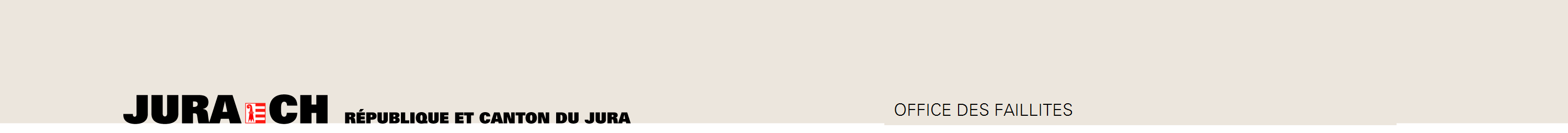 	Production n° ……………..A remettre à l’Office des faillites de : Faillite de : 	PRODUCTION DE CREANCE SALARIALELe soussigné certifie l’exactitude des données susmentionnées. Son attention est attirée sur le fait que la reprise d’un emploi avant la fin du délai de congé doit être communiquée à l’administration de la faillite. Pour obtenir un accusé de réception, vous pouvez adresser votre production en 2 exemplaires accompagnés d’une enveloppe affranchie à votre adresse. Nom et prénomNom et prénomNom et prénomN° AVSN° AVSN° AVSN° AVSN° AVSAdresse (NPA, localité, rue, numéro)Adresse (NPA, localité, rue, numéro)Adresse (NPA, localité, rue, numéro)Date de naissanceDate de naissanceDate de naissanceEtat civilEtat civilRelation bancaire (numéro IBAN)Relation bancaire (numéro IBAN)Relation bancaire (numéro IBAN)Téléphone / NatelTéléphone / NatelTéléphone / Natele-maile-mailMandataire (Nom, prénom, adresse)Mandataire (Nom, prénom, adresse)Mandataire (Nom, prénom, adresse)Mandataire (Nom, prénom, adresse)Mandataire (Nom, prénom, adresse)Mandataire (Nom, prénom, adresse)Mandataire (Nom, prénom, adresse)Mandataire (Nom, prénom, adresse)Détail de la productionDétail de la productionDétail de la productionDétail de la productionDétail de la productionDétail de la productionDétail de la productionDétail de la productionMontants impayés jusqu’à la déclaration de la faillite.Montants impayés jusqu’à la déclaration de la faillite.Montants impayés jusqu’à la déclaration de la faillite.Montants impayés jusqu’à la déclaration de la faillite.Montants impayés jusqu’à la déclaration de la faillite.Montants impayés jusqu’à la déclaration de la faillite.Montants impayés jusqu’à la déclaration de la faillite.Montants impayés jusqu’à la déclaration de la faillite.PériodeSalaire brut13e salaire13e salaireVacancesAutresAutresTotal brutTotal brut a)Total brut a)Montants impayés après la déclaration de la faillite.Montants impayés après la déclaration de la faillite.Montants impayés après la déclaration de la faillite.Montants impayés après la déclaration de la faillite.Montants impayés après la déclaration de la faillite.Montants impayés après la déclaration de la faillite.Montants impayés après la déclaration de la faillite.Montants impayés après la déclaration de la faillite.PériodeSalaire brut13e salaire13e salaireVacancesAutresAutresTotal brutTotal brut b)Total brut b)T o t a l de la production   (Total brut a) et total brut b)de la production   (Total brut a) et total brut b)de la production   (Total brut a) et total brut b)de la production   (Total brut a) et total brut b)de la production   (Total brut a) et total brut b)de la production   (Total brut a) et total brut b)Rapports de travail .Rapports de travail .Rapports de travail .Rapports de travail .Rapports de travail .Rapports de travail .Rapports de travail .Rapports de travail .Nature du rapport de travail  durée déterminée			 durée indéterminée	 emploi à plein temps		 emploi auxiliaire		 apprentissage emploi à temps partiel		 emploi saisonnier		 autre :Nature du rapport de travail  durée déterminée			 durée indéterminée	 emploi à plein temps		 emploi auxiliaire		 apprentissage emploi à temps partiel		 emploi saisonnier		 autre :Nature du rapport de travail  durée déterminée			 durée indéterminée	 emploi à plein temps		 emploi auxiliaire		 apprentissage emploi à temps partiel		 emploi saisonnier		 autre :Nature du rapport de travail  durée déterminée			 durée indéterminée	 emploi à plein temps		 emploi auxiliaire		 apprentissage emploi à temps partiel		 emploi saisonnier		 autre :Nature du rapport de travail  durée déterminée			 durée indéterminée	 emploi à plein temps		 emploi auxiliaire		 apprentissage emploi à temps partiel		 emploi saisonnier		 autre :Nature du rapport de travail  durée déterminée			 durée indéterminée	 emploi à plein temps		 emploi auxiliaire		 apprentissage emploi à temps partiel		 emploi saisonnier		 autre :Nature du rapport de travail  durée déterminée			 durée indéterminée	 emploi à plein temps		 emploi auxiliaire		 apprentissage emploi à temps partiel		 emploi saisonnier		 autre :Nature du rapport de travail  durée déterminée			 durée indéterminée	 emploi à plein temps		 emploi auxiliaire		 apprentissage emploi à temps partiel		 emploi saisonnier		 autre :Durée du rapport de travail (période du/au) .Durée du rapport de travail (période du/au) .Durée du rapport de travail (période du/au) .Durée du rapport de travail (période du/au) .Durée du rapport de travail (période du/au) .Durée du rapport de travail (période du/au) .Durée du rapport de travail (période du/au) .Durée du rapport de travail (période du/au) .Activité en qualité de : .Activité en qualité de : .Activité en qualité de : .Activité en qualité de : .Activité en qualité de : .Activité en qualité de : .Activité en qualité de : .Activité en qualité de : .Existe-il un contrat de travail écrit ? .  oui, joindre une copie	 nonExiste-il un contrat de travail écrit ? .  oui, joindre une copie	 nonExiste-il un contrat de travail écrit ? .  oui, joindre une copie	 nonExiste-il un contrat de travail écrit ? .  oui, joindre une copie	 nonExiste-il un contrat de travail écrit ? .  oui, joindre une copie	 nonExiste-il un contrat de travail écrit ? .  oui, joindre une copie	 nonExiste-il un contrat de travail écrit ? .  oui, joindre une copie	 nonExiste-il un contrat de travail écrit ? .  oui, joindre une copie	 nonEst-ce que votre employeur vous a licencié ? . ou est-ce que vous avez résilié votre contrat de travail ? oui – joindre une copie de la lettre de licenciement / résiliation 		 non  Est-ce que votre employeur vous a licencié ? . ou est-ce que vous avez résilié votre contrat de travail ? oui – joindre une copie de la lettre de licenciement / résiliation 		 non  Est-ce que votre employeur vous a licencié ? . ou est-ce que vous avez résilié votre contrat de travail ? oui – joindre une copie de la lettre de licenciement / résiliation 		 non  Est-ce que votre employeur vous a licencié ? . ou est-ce que vous avez résilié votre contrat de travail ? oui – joindre une copie de la lettre de licenciement / résiliation 		 non  Est-ce que votre employeur vous a licencié ? . ou est-ce que vous avez résilié votre contrat de travail ? oui – joindre une copie de la lettre de licenciement / résiliation 		 non  Est-ce que votre employeur vous a licencié ? . ou est-ce que vous avez résilié votre contrat de travail ? oui – joindre une copie de la lettre de licenciement / résiliation 		 non  Est-ce que votre employeur vous a licencié ? . ou est-ce que vous avez résilié votre contrat de travail ? oui – joindre une copie de la lettre de licenciement / résiliation 		 non  Est-ce que votre employeur vous a licencié ? . ou est-ce que vous avez résilié votre contrat de travail ? oui – joindre une copie de la lettre de licenciement / résiliation 		 non  Vous êtes-vous annoncé à une caisse de chômage ? .       oui – laquelle :							 nonVous êtes-vous annoncé à une caisse de chômage ? .       oui – laquelle :							 nonVous êtes-vous annoncé à une caisse de chômage ? .       oui – laquelle :							 nonVous êtes-vous annoncé à une caisse de chômage ? .       oui – laquelle :							 nonVous êtes-vous annoncé à une caisse de chômage ? .       oui – laquelle :							 nonVous êtes-vous annoncé à une caisse de chômage ? .       oui – laquelle :							 nonVous êtes-vous annoncé à une caisse de chômage ? .       oui – laquelle :							 nonVous êtes-vous annoncé à une caisse de chômage ? .       oui – laquelle :							 nonVous êtes-vous annoncé à une caisse pour obtenir une indemnité en cas d’insolvabilité de. l’employeur (ICI) ?       oui – laquelle :			 nonVous êtes-vous annoncé à une caisse pour obtenir une indemnité en cas d’insolvabilité de. l’employeur (ICI) ?       oui – laquelle :			 nonVous êtes-vous annoncé à une caisse pour obtenir une indemnité en cas d’insolvabilité de. l’employeur (ICI) ?       oui – laquelle :			 nonVous êtes-vous annoncé à une caisse pour obtenir une indemnité en cas d’insolvabilité de. l’employeur (ICI) ?       oui – laquelle :			 nonVous êtes-vous annoncé à une caisse pour obtenir une indemnité en cas d’insolvabilité de. l’employeur (ICI) ?       oui – laquelle :			 nonVous êtes-vous annoncé à une caisse pour obtenir une indemnité en cas d’insolvabilité de. l’employeur (ICI) ?       oui – laquelle :			 nonVous êtes-vous annoncé à une caisse pour obtenir une indemnité en cas d’insolvabilité de. l’employeur (ICI) ?       oui – laquelle :			 nonVous êtes-vous annoncé à une caisse pour obtenir une indemnité en cas d’insolvabilité de. l’employeur (ICI) ?       oui – laquelle :			 nonAutres documents à remettre : . les décomptes de salaire ou la récapitulation des salaires des 6 derniers mois. . le décompte des vacances et heures supplémentaires procuration / si vous êtes représenté(e)  autres : Autres documents à remettre : . les décomptes de salaire ou la récapitulation des salaires des 6 derniers mois. . le décompte des vacances et heures supplémentaires procuration / si vous êtes représenté(e)  autres : Autres documents à remettre : . les décomptes de salaire ou la récapitulation des salaires des 6 derniers mois. . le décompte des vacances et heures supplémentaires procuration / si vous êtes représenté(e)  autres : Autres documents à remettre : . les décomptes de salaire ou la récapitulation des salaires des 6 derniers mois. . le décompte des vacances et heures supplémentaires procuration / si vous êtes représenté(e)  autres : Autres documents à remettre : . les décomptes de salaire ou la récapitulation des salaires des 6 derniers mois. . le décompte des vacances et heures supplémentaires procuration / si vous êtes représenté(e)  autres : Autres documents à remettre : . les décomptes de salaire ou la récapitulation des salaires des 6 derniers mois. . le décompte des vacances et heures supplémentaires procuration / si vous êtes représenté(e)  autres : Autres documents à remettre : . les décomptes de salaire ou la récapitulation des salaires des 6 derniers mois. . le décompte des vacances et heures supplémentaires procuration / si vous êtes représenté(e)  autres : Autres documents à remettre : . les décomptes de salaire ou la récapitulation des salaires des 6 derniers mois. . le décompte des vacances et heures supplémentaires procuration / si vous êtes représenté(e)  autres : Lieu, date :Signature :